The Green Mind offers cash payouts to our growers and cultivation members. For each customer that signs up with The Green Mind under your Member ID pays out at $5. Payouts are cashed out once a month and through PayPal for security purposes. Payouts are stackable and there is no limit as how many referrals can be claimed.Notification of $5 earned will be delivered upon the referral completing the membership process and has a Member ID.How to Get StartedGain Basic Membership to obtain a Member ID.Have an interested friend join with your Member ID.Receive $5 payout when friend becomes member.Receive your payout once a month via PayPal.Additional InformationMust have a Basic Membership or above to participate in The Referral Program.Contact The Green Mind to purchase or upgrade your membership.Payout is awarded after Referral pays for one month of service.Payout notifications are processed within 24 hours of new member receiving their Member ID.Payouts must be claimed by the end of the month awarded or payouts become forfeit.While stackable, the payouts become void if you wait too long to claim.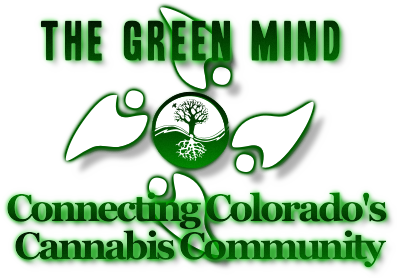 